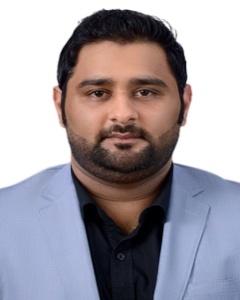 NASIR Email ID:	nasir-168661@2freemail.comPROFESSIONAL SUMMARY:UAE Experienced Supply Chain Professional having 7+ Years Experience with hands-on experience on SAP and expertise in strategic procurement, operational planning and enterprise resource planning. Holds MBA Degree with specialization in SCM and pursuing certification of CSCP (Certified Supply Chain Professional) from APICS. Looking for a rewarding and challenging position where I can utilize my knowledge while simulating personal and professional growth.SKILLSSourcing & Procurement		Planning and Forecasting			SAPVendor Management			Claims & Contracts			Buying & Sales TermsTransportation			Project & Program Management    		Logistic managementWarehousing			Multi Site Operations                    		Customer & Sales ServicesOperations Planner			IT Systems				MRPCRM				SRM					ERP	Inventory Management/control	CAPEX 					Microsoft Office	EXPERIENCE:Designation:		Sales and Customer Services Executive		Tenure:		December ‘17 – PresentSuccessfully handling Customer demands and enquiry on daily basis and maintain good customer business relationship in terms of supply and services.Cost effective Price negotiations with local and international customers.Responsibly Initiating customer sales order as per sales quotation.Managing On-time deliveries and inventory stock from warehouse, by communicating with logistics Team.Efficiently coordinate and follow-up in meetings with customers for selected products and Samples on agreed delivery terms & prepare supplier meeting reports.Successfully manage MRP, communication regarding production orders, raw materials & deliveries between Production and sales department.Responsibly handle Book Invoices in system from customers as per agreed payment terms.As a Quality Auditor maintaining quality assurance of policies and procedures as per ISO standards.Attend MOM on daily basis and address issues related to Products, raw materials and delivery time.Manage Customer profile creation along with updated information in a system.Consolidate KPI’s monthly and successfully keep progress record.Designation:		Logistics and Supply Chain Executive		Tenure:		December ‘14 – June ‘17Successfully handled Inventory Management such as Monitor Stock levels, Initiate inventory report, maintain stock requirements and stock keeping units through planning and forecasting.Responsibly Initiating Purchase order as per Purchase Request.Cost effective Price negotiations with local and international suppliers.Efficiently coordinate and follow-up in meetings with suppliers for materials on agreed delivery terms & prepare supplier meeting reports.Consolidate KPI’s monthly and successfully keep progress record.Successfully manage Interplant and Intercompany material transfers.Responsibly handle Book Invoices in system from suppliers as per agreed payment terms.As a Quality Auditor maintaining quality assurance of policies and procedures as per ISO standards.Create and run the reports on Excel regarding stocks and inventory along with inventory days and represent through charts and tables.Manage Vendor creation along with updated supplier information in a system.Discuss and finalize terms of buying and sales along with contract management and claims with suppliers and customers.Designation:		Trainee – Supply Chain	Tenure:		July ‘13 – December’ 14Learned and managed Logistics and warehouse activities on daily basis.Successfully managed activities receiving materials, handling, and stock pallating and dispatching to warehouse along with storage and space utilization.Understanding process and documentation required.Successfully learned and manage Product delivery cycle, warehouse management system and Inventory management.Learned business activities within company and get trained on system software (SAP) accordingly.Get familiarize with purchasing process, from creating PR to PO. Negotiation with suppliers, negotiating quotations & settling delivery terms.Learned to create reports and make transfers from various locations.Learned their transportation process and delivery process across UAE.Designation:		Logistic Coordinator / Account Executive    	Tenure:		March  ‘11 – April ’13Successfully maintained logistics and transportation (operations).Monitored daily status report (DSR) and vehicle movement report (VMR) from point of loading till final destination.Monitored warehousing activities on daily basis by coordinating with clients and officials.Record keeping for consignments and check on receiving and dispatching the same from warehouse.Supervised stocking activities in warehouse and maintain documentations.EDUCATION:2012		MBA		SZABIST. Karachi, Pakistan.Supply Chain Management.2010		BBA (Hons)	Iqra University. Karachi, Pakistan.Marketing.ACHIEVEMENTSManage to re-implement SAP strategies successfully. Create and handle Master Vendor File for Local and International Suppliers.Re-structured the system to deals with client and mange their record of consignments.Implemented Climax software for Logistics & Transport system.Successfully Managed 600 Containers and 400 vehicles in a given time to achieve target.ADDITIONAL INFORMATION:D.O.B:                                    09th FEB 1987Driving License:		Valid till 2023Nationality:		PakistaniVisa Status:	           	Employment VisaREFERENCES:Furnished on request.